NB : LES DEUX CADRES SUIVANTS SONT EXCLUSIFS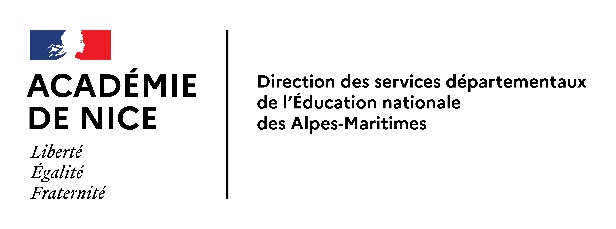 FICHE DE TRANSMISSION D’UNE INFORMATION PRÉOCCUPANTEDate : 